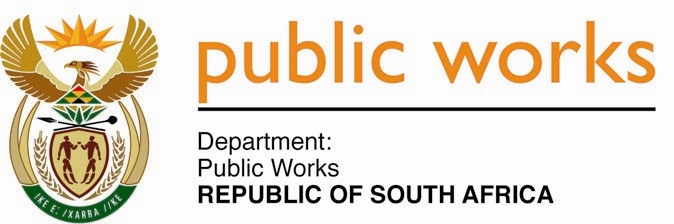 MINISTRYPUBLIC WORKS AND INFRASTRUCTUREREPUBLIC OF SOUTH AFRICA Department of Public Works l Central Government Offices l 256 Madiba Street l Pretoria l Contact: +27 (0)12 406 1627 l Fax: +27 (0)12 323 7573Private Bag X9155 l CAPE TOWN, 8001 l RSA 4th Floor Parliament Building l 120 Plein Street l CAPE TOWN l Tel: +27 21 402 2219 Fax: +27 21 462 4592 www.publicworks.gov.za NATIONAL ASSEMBLYWRITTEN REPLYQUESTION NUMBER:					        		2439 [NW2769E]INTERNAL QUESTION PAPER NO.:					24 of 2023DATE OF PUBLICATION:					        		15 JUNE 2023DATE OF REPLY:						                	05 JULY 20232439.	Mr P A van Staden (FF Plus asked the Minister of Public Works and Infrastructure: Whether, with reference to his reply to question 224 on 7 March 2023, he is now in a position to provide details of state-owned properties, both (a) improved and (b) unimproved, that are currently being rented out; if not, why not; if so, (i) to whom are the state-owned properties rented out and (ii) at what total amounts in each month? 											NW2769E________________________________________________________________________REPLY:The Minister of Public Works and Infrastructure:The DPWI is currently renting out both improved and unimproved state owned properties to various tenants, see attached Annexure A (active leases including both improved and unimproved as well as the tenant name and rental amount). 